Informacja o zgłoszeniuinstalowania, o którym mowa w art. 29 ust. 3 pkt 3 lit. d Garwolin dnia 12.04.2024 r.B.6743.428.2024.ACI n f o r m a c  j ao dokonaniu zgłoszeniaZgodnie z art. 30a pkt 1 ustawy z dnia 7 lipca 1994 roku – Prawa budowlane (tekst jednolity Dz.U. z 2023 roku. poz. 682 ze zm.) informuje, że w Starostwie Powiatowym w Garwolinie w dniu 11.04.2024 roku ZOSTAŁO DORĘCZONE (ZŁOŻONE) przez Pana Mariana Brauna ZGŁOSZENIE DOTYCZĄCE ZAMIARU PRZYSTĄPIENIA DO BUDOWY instalacji gazowej dla budynku mieszkalnego jednorodzinnego na działce  o Nr ewid. 612 położonej w miejscowości Laliny gm. Borowie.- Starosta Powiatu Garwolińskiego 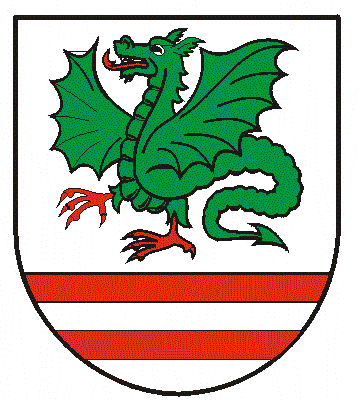 